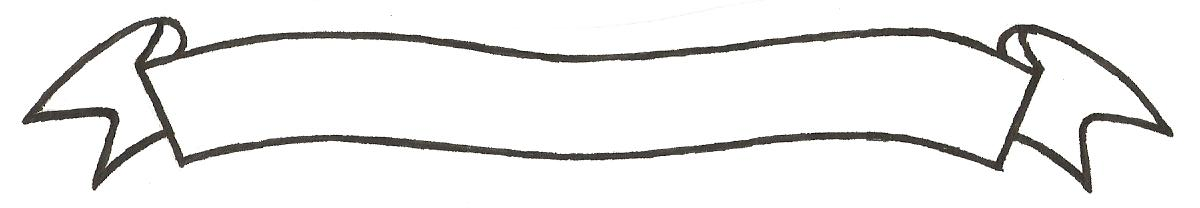 UNIVERSITY OF SCIENCE AND TECHNOLOGYP.O. Box 972-60200 – Meru-Kenya. Tel: 020-2069349, 061-2309217. 064-30320 Cell phone: +254 712524293, +254 789151411 Fax: 064-30321Website: www.mucst.ac.ke  Email: info@mucst.ac.ke    University Examinations 2014/2015FIRST YEAR, SECOND SEMESTER EXAMINATION FOR DIPLOMA IN BUSINESS ADMINISTRATIONDBA 1209: BUSINESS LAWDATE: DECEMBER 2014                                                                                            TIME: 1 HOURSINSTRUCTIONS: Answer question one and any other two questionsQUESTION ONE (30 MARKS)Describe the following sources of Kenya law				(6 marks)Case lawSubsiding legislationIslamic lawDescribe incorporeal hereditaments as  used in the law of property		(6 marks)Explain how sales contract differ from the following other contracts	(6 marks)Contract of barter Contract of hire purchaseContract of bailmentExplain the following terms as used in the law of Tort 			(6 marks)Vicarious liabilityOccupiers  liabilityStrict liabilityDescribe the general characteristics of trade unions				(6 marks)QUESTION TWO (20 MARKS)Explain the characteristics of a contract of sale of goods			(10 marks)Implied conditions are general duties imposed upon the seller by the law.  Explain the implied conditions in the sale of goods law.					(10 marks)QUESTION THREE (20 MARKS)“All agreements are not contracts but all contracts are agreements.” Discuss this statement explaining the essential elements of a valid contract		(12marks)Explain the following terms in relation to legal environment of business	(8 marks)PatentsCopyrightsTrade marksCompetition lawsQUESTION FOUR (20 MARKS)Explain the ways in which an agent may be created in the law of agency	(10 marks)A person sued in Tort has at his disposal certain defences.  Explain the general defences in the law of Tort								(10 marks)QUESTION FIVE (20 MARKS)If you were the Human Resource Manager of a company in Kenya, explain the measures you would take to improve industrial relations in your company.		(10 marks)Distinguish between the approaches used to handle employee discipline and describe how progressive discipline approach is used.					(10 marks)